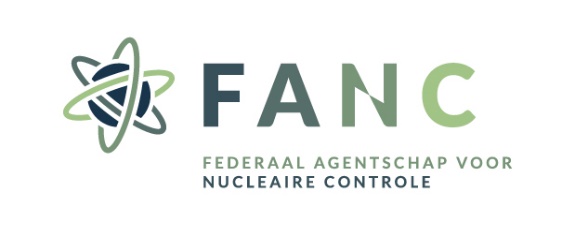 Departement Gezondheid en leefmilieuDienst bescherming van de gezondheidVERKLARING OP EREWOORD:
STOPZETTING VERGUNNING VOOR HET GEBRUIK VAN radioactieve producten en/of 
van röntgenstralen voor medische beeldvorming
door artsen-specialisten in de NUCLEAIRE GENEESKUNDE PERSOONLIJKE GEGEVENS VAN DE ARTSNaam en voornaam:Geboorteplaats en -datum:Nationaliteit:RIZIV nummer:Privé adres:Rijksregisternummer:Tel:Fax:E-mail:STOPZETTING VERGUNNING(en)Hierbij verklaar ik, ondergetekende, geen gebruiker meer te zijn van radioactieve productenröntgenstralen voor medische beeldvormingop het Belgisch grondgebied omwille van:PensioneringVerhuis naar het buitenland Stopzetting van alle activiteiten waarbij gebruik gemaakt wordt van radioactieve producten en/of röntgenstralenAndere: …………………………………………………………………………………………………………………Ik verklaar op erewoord dat bovenstaande informatie correct is.
Datum:
Handtekening:OVERLIJDENHierbij verklaar ik, ondergetekende,NAAM: ……………………………………………………………………………………………………………………………VOORNAAM: ……………………………………………………………………………………………………………………RELATIE TOT DE ARTS VERMELD ONDER PUNT 1: …………………………………………………………………
……………………………………………………………………………………………………………………………………………dat de bovengenoemde arts overleden is op: ……/……/…………
Ik verklaar op erewoord dat bovenstaande informatie correct is.
Datum:
Handtekening: